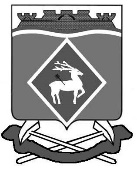 РОССИЙСКАЯ ФЕДЕРАЦИЯРОСТОВСКАЯ ОБЛАСТЬМУНИЦИПАЛЬНОЕ ОБРАЗОВАНИЕ «БЕЛОКАЛИТВИНСКИЙ РАЙОН»АДМИНИСТРАЦИЯ БЕЛОКАЛИТВИНСКОГО РАЙОНАРАСПОРЯЖЕНИЕот 16.08.2021 № 73г.  Белая КалитваО внесении изменений в распоряжение Администрации Белокалитвинского района от 07.12.2020 № 122Руководствуясь Федеральным законом от 06.10.2003 № 131-ФЗ «Об общих принципах организации местного самоуправления в Российской Федерации», Уставом муниципального образования «Белокалитвинский район» и на основании решения Собрания депутатов от 06.08.2021 № 477 «О внесении изменений в решение Собрания депутатов Белокалитвинского района от 16 декабря 2005 года № 78 «Об утверждении структуры Администрации Белокалитвинского района, в том числе отраслевых (функциональных) органов Администрации Белокалитвинского района»:Внести в приложение № 1 к распоряжению Администрации Белокалитвинского района от 07.12.2020 № 122 «Об утверждении штатного расписания Администрации Белокалитвинского района на 2021 год» следующие изменения: Строки штатного расписания со следующим текстом:Заменить и изложить в следующей редакции:Настоящее распоряжение вступает в силу с 01.10.2021 и подлежит официальному опубликованию.Контроль за исполнением распоряжения возложить на управляющего делами   Администрации    Белокалитвинского   района                      Василенко Л.Г.    Глава Администрации  Белокалитвинского района						О.А. МельниковаВерно:Управляющий  делами							Л.Г. ВасиленкоСтруктурное подразделениекодДолжность (специальность, профессия), разряд, класс (категория) квалификацииКоличество штатных единицТарифная
ставка (оклад)
и пр., руб.Надбавки, руб.Надбавки, руб.Надбавки, руб.Всего в месяц, руб.((гр.5+гр.6+гр.7+гр.8) х гр.4)ПримечаниенаименованиекодДолжность (специальность, профессия), разряд, класс (категория) квалификацииКоличество штатных единицТарифная
ставка (оклад)
и пр., руб.Секретность12345678910Заместитель главы Администрации района по  жилищно-коммунальному хозяйству1144082161,2016569,20Заместитель главы 
Администрации района 
по  вопросам казачества, спорту, молодежи и делам ГО и ЧС114 4082 161,2016 569,20Структурное подразделениекодДолжность (специальность, профессия), разряд, класс (категория) квалификацииКоличество штатных единицТарифная
ставка (оклад)
и пр., руб.Надбавки, руб.Надбавки, руб.Надбавки, руб.Всего в месяц, руб.((гр.5+гр.6+гр.7+гр.8) х гр.4)Приме
чаниенаименованиекодДолжность (специальность, профессия), разряд, класс (категория) квалификацииКоличество штатных единицТарифная
ставка (оклад)
и пр., руб.Секретность12345678910Заместитель главы Администрации района по жилищно-коммунальному хозяйству и делам ГО и ЧС1144082161,2016569,20Заместитель главы Администрации района  по молодежной политике, спорту, культуре и  вопросам казачества1144082161,2016569,20